Wrocław, 30.03.2020 r.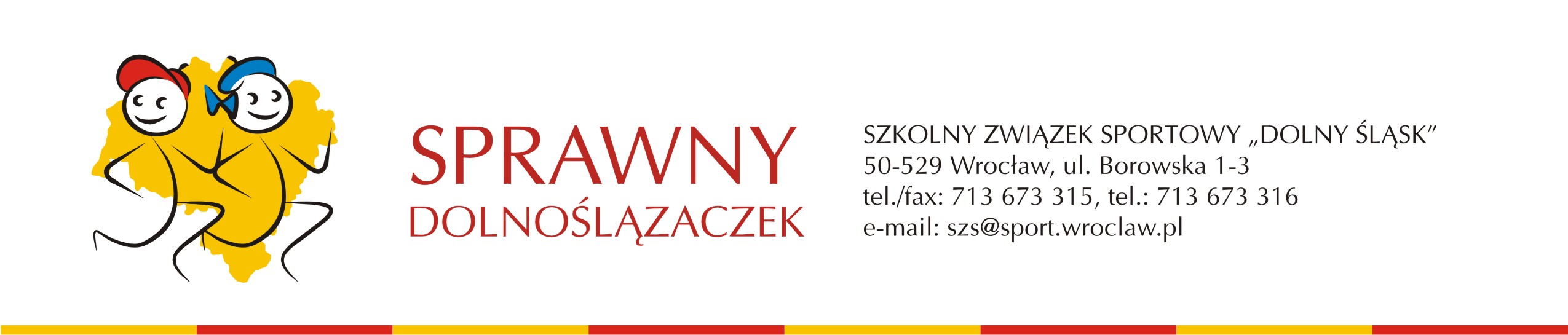 								Dyrekcje dolnośląskich szkół podstawowychSzkolny Związek Sportowy „Dolny Śląsk” we Wrocławiu z przyjemnością informuje, że zgodnie z decyzją z dnia 6.02.2020 roku DR-S/11/2020 otrzymał z Województwa Dolnośląskiego dotację umożliwiającą realizację kolejnej edycji programu SPRAWNY DOLNOŚLĄZACZEK.Program, którego Autorami w 2010 roku byli nauczyciele edukacji wczesnoszkolnej Dolnego Śląska, opracowany przez naukowców Akademii Wychowania Fizycznego i prowadzony przez Szkolny Związek Sportowy „Dolny Śląsk” zadomowił się już na stałe w szkołach podstawowych naszego województwa, najpierw jako program Sprawny Dolnoślązaczek, potem przez 3 lata jako ogólnopolski program Mały Mistrz , a od 2017 roku znowu jako Sprawny Dolnoślązaczek.Informujemy, że wszystkie aktywności klas I, II i III, które zostały wcześniej zgłoszone do programu Sprawny Dolnoślązaczek są kontynuowane, a od 1 września 2020 roku zapraszamy do programu Sprawny Dolnoślązaczek klasy I ze szkół, które współpracują już z nami od wielu lat oraz, mamy nadzieję, także ze szkół, które rozpoczną z nami współpracę od tego roku..Przypominamy, że program, ma się przyczynić do zwiększenia zainteresowania kulturą fizyczną wśród najmłodszych Dolnoślązaków oraz ich rodziców i opiekunów. Jest on finansowany przez Urząd Marszałkowski Województwa Dolnośląskiego, a z tej dotacji będziemy mogli pokryć m.in. koszt niezbędnych materiałów, sprzętu sportowego, specjalnych wydarzeń oraz konferencji dla nauczycieli. Niebagatelne znaczenie będzie miała merytoryczna pomoc nauczycielom edukacji wczesnoszkolnej oraz wychowania fizycznego pracującymi z dziećmi w najmłodszych klasach, której udzielać będą doświadczeni nauczyciele i współpracujący z organizatorami programu naukowcy z Akademii Wychowania Fizycznego we Wrocławiu. Pomoże ona na pewno w odpowiednim zaprogramowaniu działań nauczyciela podczas zajęć wychowania fizycznego dostosowanych do potrzeb dziecka i zaleceń nowej podstawy programowej.Przedstawiamy główne założenia programu Sprawny DolnoślązaczekProjekt skierowany jest do dzieci z klas I - III szkół podstawowych w województwie dolnośląskim,  z tym, że w roku 2020 prawo udziału w nim mają dzieci i klasy zgłoszone do programu w latach 2018-2020 i dzieci, które rozpoczną naukę w klasach I w roku 2020/2021 ze szkół, które zgłoszą się do programu.Ideą programu „Sprawny Dolnoślązaczek” jest propagowanie aktywnej postawy zdobywania umiejętności sportowych potwierdzonych zdobyciem poszczególnych sprawności. Program obejmuje sześć zasadniczych bloków sportów z możliwością poszerzania o pokrewne dziedziny, np. gimnastyk – tancerz, czy też saneczkarz – narciarz – łyżwiarz. W każdym bloku uczeń ma szansę opanowania określonych umiejętności i wiadomości, za które nagradzany jest odpowiednią odznaką.Poszczególne bloki (sporty) przedstawione są w układzie czasowym zgodnym z rokiem szkolnym  i dostosowane między innymi do warunków atmosferycznych, co w niczym nie ogranicza inwencji nauczycieli w realizacji programu według własnej koncepcji związanej z możliwościami danej placówki oświatowej. Zaproponowane sprawności mogą być prowadzone przez nauczyciela w ciągu trzech lat nauki  w klasach   I – III,     z tym, że z każdym rokiem zwiększają się wymagania, którym powinno sprostać dziecko. Nauczyciel może w kolejnych latach zmieniać niektóre sprawności i np. w I klasie w ramach sprawności Piłkarz realizować zajęcia piłki nożnej, a w następnych latach np. koszykówki czy siatkówki.Proponowane sporty i przykładowe umiejętności do opanowania przez uczniów w ciągu trzech lat:  Rowerzysta – Turysta ( wrzesień – październik):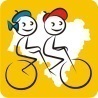 umiejętność jazdy na rowerze; znajomość zasad bezpiecznego poruszania się 
na rowerze; znajomość (w podstawowym zakresie) przepisów i znaków drogowych oraz zasad bezpieczeństwa na drogach;w klasie III uproszczony test na kartę rowerową,udział w wycieczkach turystycznych w obrębie miasta i okolicy oraz udział 
w programowych wycieczkach turystycznych;wykonanie mini-kronik;bezpieczeństwo na trasach turystycznych.Piłkarz – Nożny/ Ręczny/ Koszykarz/ Siatkarz ( październik – grudzień):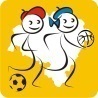 opanowanie podstawowych umiejętności gry w piłkę nożną, ręczną, koszykówkę, siatkówkę; udział w grach         i zabawach przygotowujących do „gry właściwej” oraz rozwijanie umiejętności współdziałania w zespole;podstawowe wiadomości z zakresu przepisów sędziowania i organizacji zabaw i gier sportowych.Saneczkarz – Narciarz – Łyżwiarz ( styczeń – luty): 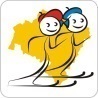 W zależności od możliwości oraz tradycji:jazda na sankach z górki i po terenie płaskim, zabawy ze współćwiczącymi;spacer na nartach biegowych połączony z lepieniem różnych form ze śniegu oraz mini zawody na nartach biegowych;podstawowe umiejętności jazdy na nartach zjazdowych po wyznaczonej trasie, mini zawody z pokonywaniem przeszkód;jazda na łyżwach – elementy „Błękitnej sztafety” i „Złotego krążka” (patrz Kalendarz Imprez SZS);wiedza z zakresu bezpieczeństwa zajęć na śniegu i lodzie oraz zasadach hartowania organizmu.  Gimnastyk – Tancerz ( luty – marzec):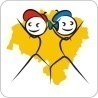 nabycie podstawowych umiejętności zgodnie z założeniami podstawy programowej;„trzymaj się prosto” – ćwiczenia korekcyjne i wiedza o prawidłowej postawie ciała;zapoznanie się z podstawowymi przyborami i przyrządami gimnastycznymi;opanowanie prostych form tanecznych – tańców ludowych, „turniejowych” lub młodzieżowych oraz elementów rytmiki.Lekkoatleta ( kwiecień – maj):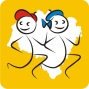 nabycie umiejętności związanych z biegami, skokami i rzutami spójnych z podstawą programową WF klas I-IIIudział w szkolnych zawodach lekkoatletycznych,zasady bezpieczeństwa podczas zajęć i zawodów na stadionach i w terenie.Pływak – Wodniak ( czerwiec lub działania całoroczne):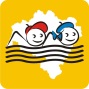 podstawy nauki pływania; udział w szkolnych zawodach pływackich;w miarę możliwości zapoznanie z kajakami, żaglówkami, z windsurfingiem;zasady bezpieczeństwa w wodzie i na akwenach wodnych,higiena kąpieli na pływalniach krytych i otwartych,ekologia – racjonalne gospodarowanie wodą.Przewidujemy, że oprócz umiejętności „bazowych„ zaproponowanych przez autorów zostaną wprowadzone także nowe sporty, które zastąpią niemożliwe do zdobycia w danej szkole i klasie umiejętności lub będą dla nich alternatywą związaną z tradycjami szkoły, umiejętnościami nauczycieli lub innymi czynnikami. Już teraz w Podręczniku dla nauczycieli realizujących program Sprawny Dolnoślązaczek zaproponowano nowe sprawności: tenisista, rolkarz, badmintonista, miłośnik hulajnogi. Liczmy, że lista ta będzie m.in. dzięki aktywności nauczycieli stale się powiększać. Wskazanym i pożądanym z uwagi na atrakcyjność ćwiczeń, zabaw i gier z piłkami wydaje się wykorzystanie piłek „eduball” przy realizacji wielu sprawności i dodatkowym wykorzystaniu tego środka dydaktycznego przy organizacji zajęć zintegrowanych z innymi przedmiotami: językiem polskim, matematyką, nauką języków obcych. Będziemy w tym roku promowali tę formę aktywności poprzez kontynuację organizacji specjalnych imprez sportowo – rekreacyjnych dla dzieci pt. „Eduballowy Zawrót Glowy”. Pierwsze imprezy w tym roku chcemy zrealizować  w maju. Informacja na ten temat dołączona jest do tego listu.W związku z zakładaną współpracą nauczyciela wf i nauczyciela edukacji wczesnoszkolnej przy realizacji jednej godziny tygodniowo zajęć wychowania fizycznego w klasie I, a tam gdzie jest to możliwe także w klasie II i III, istnieje konieczność zapewnienia przynajmniej na tę jedną godzinę otwartego lub zamkniętego obiektu sportowego dla każdej klasy. Zajęcia te nauczyciel wychowania fizycznego mógłby prowadzić jako asystent nauczyciela edukacji wczesnoszkolnej, a ich podstawowym celem byłoby przygotowanie dzieci do zdobywania poszczególnych sprawności, przeprowadzanie sprawdzianów i wspólna nauka obydwu nauczycieli prowadzania ciekawej lekcji wychowania fizycznego.Nauczyciel i szkoła przystępujący do programu Sprawny Dolnoślązaczek deklarują realizację cyklu zajęć                     i sprawdzianów dla dzieci, które zapoznają je z nowymi formami aktywności fizycznej. Poprzez ciągłość trwania Programu w klasach I – III zaistnieje możliwość zbadania progresji umiejętności każdego dziecka. Bardzo ważnym elementem jest również pokazanie zintegrowania zajęć aktywności fizycznej z innymi umiejętnościami zapisanymi w obecnej podstawie programowej nauczania w klasach I – III. Nauczyciel otrzymuje dużą autonomię   w realizacji programu. Może np. w przypadku niemożliwości realizacji którejś ze sprawności zastąpić ją inną. Nauczyciel może także w przypadku zrealizowania sprawności, zastąpić w drugim roku inną z zaproponowanych lub własną. Zasadą jednak powinno być, że uczeń przez 3 lata zdobywa wiedzę i sprawność w danej dyscyplinie poprawiając swoje osiągnięcia.Program zakłada cykl szkoleń dla nauczycieli edukacji wczesnoszkolnej i wychowania fizycznego zapoznających ich z nowoczesną wiedzą na temat wychowania fizycznego  i zdrowotnego, w tym obowiązkowe szkolenia dla nauczycieli klas I przystępujących do programu. Szkolenia te odbędą się; pierwsza część teoretyczno-praktyczna       w maju/czerwcu, druga – praktyczna we wrześniu.Program tworzy możliwość udziału w nim rodziców, którzy włączą się w cykl przygotowań dzieci do zdobywania poszczególnych umiejętności i  prób zaliczeniowych, a także będą informowani przez nauczycieli na bieżąco o stanie sprawności dziecka i postępach, jakie ma ono w poszczególnych umiejętnościach podczas planowanych w ramach programu „wywiadówek z kultury fizycznej”.REGULAMIN PROGRAMU SPRAWNY DOLNOŚLĄZACZEK W związku z rozpoczęciem działania programu Sprawny Dolnoślązaczek  Szkolny Związek Sportowy  „Dolny Śląsk„ jako Operator Wojewódzki programu przyjmuje na siebie następujące obowiązki : Poinformowanie Urzędów Gmin o założeniach programu Sprawny Dolnoślązaczek, przedstawienie założeń współpracy przy realizacji Programu i założeń finansowychOgłoszenie naboru szkół podstawowych przez Urzędy Gmin na stronach internetowych SZS, Urzędu Marszałkowskiego, Urzędów Gmin. Wystąpienie z pismem informującym o programie do wszystkich szkół podstawowych w województwie dolnośląskimWybranie szkół i klas, które wezmą udział w Programie w roku szkolnym 2020/2021Uaktualnianie dolnośląskiej strony internetowej  www.sprawnydolnoslazaczek.plOrganizację konferencji/szkoleń dla nauczycieli edukacji wczesnoszkolnej i nauczycieli wychowania fizycznego dla nauczycieli przystępujących po raz pierwszy do programu i tych uczestniczących  w poprzednich latach w programie,Realizacja Programu w klasach I w szkołach wytypowanych do uczestnictwa w nim, w tym organizacja lekcji szkoleniowych z piłki nożnej i lekkiej atletyki, „lekcji   z mistrzem „ i „wywiadówek z kultury fizycznej”Organizacja specjalnych imprez sportowych na które zaproszenia otrzymają uczestnicy ProgramuEwaluacja i monitoring ProgramuPromocja programu Zakup sprzętu sportowego dla szkół, które po raz pierwszy przystąpią do programuZakup sprzętu uzupełniającego dla szkół, które kontynuują działania w programie Sprawny DolnoślązaczekJednocześnie zobowiązuje się do dbania o właściwe wywiązanie się z obowiązków przyjętych na  przez interesariuszy programu w tym:Jednostka Samorządu Terytorialnego lub inny organ prowadzący szkołę, który:Zgłasza szkołę do programuZapewnia, w miarę możliwości, finansowanie zatrudnienia nauczyciela wychowania fizycznego jako asystenta nauczyciela edukacji wczesnoszkolnej na jedną godzinę tygodniowo dla każdej klasy I przystępującej do programu, bądź wspólnie ze szkołą zapewnia możliwość innej formy zatrudnienia takiego nauczyciela. Uwaga!  z obowiązku tego zwolnione są szkoły w których nauczyciele wf prowadzą zajęcia w klasach I, nauczyciel edukacji wczesnoszkolnej zdobył dodatkowe uprawnienia nauczyciela wychowania fizycznego lub szkoła w inny sposób zapewnia współpracę nauczycieli wychowania fizycznego i edukacji wczesnoszkolnejMonitoruje realizację programu 	Szkoła przystępująca do programuZgłasza klasy I do działania w programie w roku szkolnym 2020/2021 i deleguje nauczyciela/i edukacji wczesnoszkolnej, którzy realizować będą ProgramZapewnia nauczyciela wychowania fizycznego, który jako asystent nauczyciela edukacji wczesnoszkolnej prowadzić będzie jedną godzinę wychowania fizycznego w tygodniuZabezpiecza możliwość przeprowadzenia przynajmniej jednej godziny wychowania fizycznego  w tygodniu w klasach zgłoszonych do programu w warunkach umożliwiających realizację poszczególnych sprawności ( sala gimnastyczna, inny odpowiedni obiekt )Umożliwia tworzenie zespołów samokształceniowych i innych form współpracy nauczycieli pracujących             w programieUmożliwia nauczycielom edukacji wczesnoszkolnej i wychowania fizycznego udział w konferencjach metodycznych i innych formach szkoleniowych związanych z programemUmożliwia nauczycielom pracującym w programie realizację jego zadań obowiązkowych oraz zadań ponadstandardowych zaproponowanych przez Operatora Wojewódzkiego , w tym: wywiadówki z kultury fizycznej, lekcje z mistrzem, specjalne zajęcia ogólnorozwojowe z elementami piłki nożnej  i lekkiej atletykiUmożliwia nauczycielom udział w obowiązkowych badaniach sprawności fizycznej uczestników programu oraz ew. umożliwia przeprowadzenie takowych w klasach, które nie są objęte programem.Umożliwia przeprowadzenie badań ewaluacyjnych programu Dba o sprzęt sportowy zakupiony dla szkoły do realizacji zadaniaNauczyciel edukacji wczesnoszkolnej :Zgłasza chęć realizacji programu w I klasie i kontynuowanie go w następnych trzech latach Obowiązkowo uczestniczy w dwóch konferencjach metodycznych dla nauczycieli rozpoczynających działanie od 1.09.2020Przeprowadza zajęcia wychowania fizycznego zgodnie z założeniami programu, które gwarantują dzieciom zdobycie minimum sześciu sprawności w ciągu roku szkolnegoUczestniczy wraz z klasą w obowiązkowych badaniach sprawności fizycznej i badaniach ewaluacyjnych programu, przekazuje wyniki tych badańPodejmuje działania umożliwiające jak najpełniejszą realizację programu, w tym : organizuje wydarzenia sportowo-rekreacyjne, wywiadówki z kultury fizycznej, lekcje z mistrzem, specjalne zajęcia ogólnorozwojowe       z elementami piłki nożnej i lekkiej atletykiUczestniczy w dodatkowych formach szkoleń, pracach zespołu samokształceniowego i innych formachInformuje o działaniach podejmowanych w programie za pomocą szkolnej strony internetowej, mediów i innych Nauczyciel wychowania fizycznego :Przeprowadza jedną godzinę zajęć wychowania fizycznego jako asystent nauczyciela edukacji wczesnoszkolnej. Zajęcia te powinny być ukierunkowane na zdobycie przez dzieci konkretnych umiejętności potrzebnych do zdobycia realizowanej sprawnościUczestniczy w konferencjach metodycznych związanych z programemPomaga nauczycielom edukacji wczesnoszkolnej w zaplanowaniu pozostałych godzin wychowania fizycznegoPomaga przy przeprowadzaniu obowiązkowych testów sprawności fizycznej i innych wydarzeniach związanych z programemProsimy szkoły zainteresowane przystąpieniem do programu SPRAWNY DOLNOŚLĄZACZEK o zgłaszanie się do SZS „ Dolny Śląsk „ we Wrocławiu za pomocą strony internetowej www.sprawnydolnoslazaczek.pl                w terminie do 20.04.2020 r: , UWAGA!!! – drugi termin zgłoszeń do koća czerwca 2020 rokuSzkoły, które są już zarejestrowane na stronie; wchodzicie w zakładkę zgłoś klasę , wybieracie rok szkolny 2020/2021 i zgłaszacie kolejno klasy I, które od 1.09.2020 pracować będą w programie. Po wypełnieniu zgłoszenia dostępnego na stronie prosimy o jego wygenerowanie, podpisanie i opieczętowanie oraz o przesłanie do Szkolnego Związku Sportowego DOLNY ŚLĄSK, i odpis do właściwego organu prowadzącego szkołę. Wasz organ prowadzący szkołę, odeśle nam zgłoszenie gminy/innego organu wraz z załączonymi zgłoszeniami wszystkich szkół z danej gminy do dnia 30.04.2020. Takie potwierdzenie będzie równoznaczne z przyjęciem szkoły i klas do programu. Uwaga: W poszczególnych zgłoszonych klasach wpisujecie prognozowaną ilość uczniów oraz prognozowanego nauczyciela edukacji wczesnoszkolnej, który będzie uczył w niej. Dane te będzie można poprawić w czerwcu. Szkoły, które nie otrzymają zgody właściwego organu prowadzącego proszone są o indywidualne rozmowy dotyczące przystąpienia do Programu ze Szkolnym Związkiem Sportowym DOLNY ŚLĄSK. Będziemy starali się przyjąć wszystkie chętne szkoły i klasy, które zdecydują się przystąpić do ProgramuSzkoły, które po raz pierwszy przystąpią do programu oraz te, które działają w programie w tym roku szkolnym, ale nie zarejestrowały się jeszcze na naszej stronie internetowej prosimy najpierw o zarejestrowanie szkoły ( jest to szczegółowo opisane w zakładce), a następnie po uzyskaniu akceptacji rejestracji o zgłoszenie klas; przede wszystkim klas I na rok szkolny 2020/2021, oraz o ew. uzupełnienie danych z b.r szkolnegoOrganizatorzy przewidują następujący harmonogram przy wdrażaniu programu :Zebranie zgłoszeń od szkół chcących przystąpić do programu w pierwszym roku działania od 1.09.2020 – do 20.04.2020Zebranie zgłoszeń gmin/ innych organów prowadzących szkoły – do 30.04.2020Organizacja pierwszej części obowiązkowych konferencji dla nauczycieli edukacji wczesnoszkolnej  i nauczycieli wychowania fizycznego z klas I ze zgłoszonych szkół na których omawiany będzie program oraz przedstawiane poszczególne próby w dyscyplinach i zestawy ćwiczeń pomagających dzieciom i nauczycielom w przygotowaniu do zaliczenia ich – maj-czerwiec 2020. Uwaga; będziemy organizowali jedną taką konferencję także we wrześniu dla tych nauczycieli, którzy w maju nie będą jeszcze mieli pewności czy prowadzić będą klasę I od września  Przygotowanie legitymacji, znaczków-wlepek, skryptu dla nauczycieli i innych akcesoriów niezbędnych do rozpoczęcia działania programu, – do 25.08.2020przekazanie materiałów niezbędnych do rozpoczęcia programu   do zgłoszonych szkół – do 1.09.2020przekazanie sprzętu sportowego dla szkół po raz pierwszy przystępujących do programu – do 10.09.2020Organizacja drugiej części konferencji dla nauczycieli pracujących w programie służącej omówieniu pierwszych doświadczeń z działania programu oraz wprowadzaniu nowych prób       i rozwiązań sugerowanych przez nauczycieli pracujących w nim – wrzesień/ październik 2020 Realizacja specjalnych działań: lekcje piłkarskie, lekcje lekkoatletyczne, Lekcje z Mistrzem, wywiadówki                 z kultury fizycznej i inne – kwiecień – czerwiec i wrzesień – grudzień 2019. Zadania te realizować mogą wszystkie klasy pracujące w programie Sprawny DolnoślązaczekUwaga!! Zapraszamy wszystkie klasy pracujące w Programie do zgłoszeń do działań specjalnych:- lekcje piłkarskie i lekkoatletyczne – do Waszej klasy może przyjechać doświadczony trener, który poprowadzi wybraną lekcję z klasą. Prosimy, jeżeli to możliwe o zaproponowanie odbycia kilku takich lekcji jednego dnia             z różnymi klasami pracującymi w programie lub o porozumienie z inną szkołą w pobliżu (w przypadku gdy w szkole jest tylko jedna klasa w programie), tak by trener przyjeżdżający na zajęcia miał ich więcej niż jedno- Lekcje z Mistrzem – do Waszej wytypowanej klasy może przyjechać znany zawodnik – mistrz sportu, który poprowadzi z nią lekcję wychowania fizycznego. Tradycją jest, że po tej lekcji odbywa się spotkanie dla wszystkich klas uczestniczących w programie z Mistrzem, który opowiada o swojej karierze, namawia do aktywności, itd.…..- wywiadówki z kultury fizycznej – deklarujemy pomoc w organizacji wywiadówki dla rodziców dzieci uczestniczących w programie z tematyką związaną z szeroko rozumianą aktywnością fizyczną i profilaktyką zdrowotną. Jesteśmy w stanie przyjechać do Waszej szkoły np. z dietetykiem lub rehabilitantem, którzy opowiedzą o zagrożeniach wynikających ze złym żywieniem lub wadami postawy oraz z osobą, która pokaże rodzicom jak problemom tym można przeciwdziałać, wspomagając działania szkoły. Jesteśmy otwarci na inne pomysły wywiadówek o tematyce związanej ze zdrowiem i aktywnością fizyczną.- imprezy sportowo-rekreacyjne promujące program – deklarujemy pomoc w ich przeprowadzeniu, wypożyczenie sprzętu do ich realizacji, zaproszenia sportowca lub innej osoby jako Gościa Specjalnego imprezy lub inne działania. Żeby zgłosić chęć organizacji w Waszej szkole w/w przedsięwzięć prosimy o przesłanie mailem zgłoszenia, które zawierać powinno: jaką z w/w form wybieracie, dzień tygodnia i godziny dla lekcji piłkarskich/ lekkoatletycznych lub konkretną datę Lekcji z Mistrzem i Wywiadówki z Kultury Fizycznej, dane kontaktowe do nauczyciela bezpośrednio organizującego te zadania.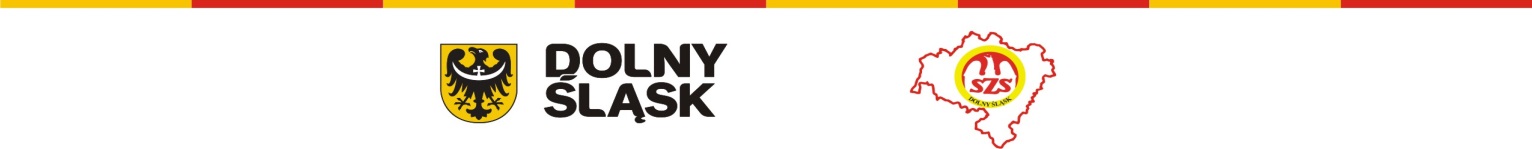 